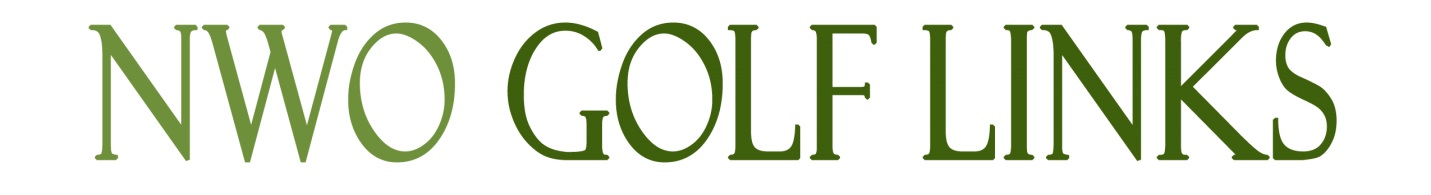 2015 Advertising Rates and InformationNWO Golf Links is a monthly digital magazine, launching in January 2015, with delivery to over 20,000 email addresses in Northwest Ohio and Southern Michigan. We will receive additional exposure from a link on the Toledo Free Press digital edition which receives over 100,000 page views/month. NWO Golf Links will also be available via an app.Distribution:  A new issue will be released on the second Wednesday of every month.Advertising Requirements:Full page ad: 8 x 10.51/2 page ad:  8 x 5.25 or 10.5 x 41/4 page ad: 4 x 5.25 or 10.5 5 x 21/8 page ad: 4 x 2.625 or 2 x 5.25Deadline: 25th of the preceding month2015 Introductory Advertising Rates:Published by: , Back 9 Media Group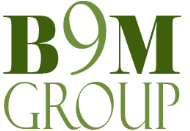 Contact: Fred Altvater, 419-344-3062, 6062 Wood Dr, Waterville, OH 43566Page layout options: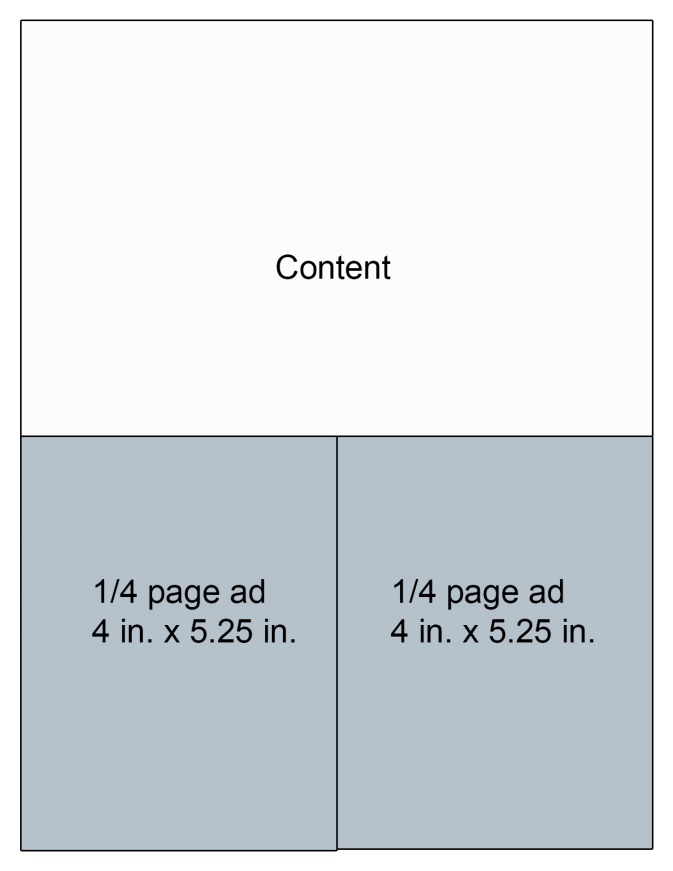 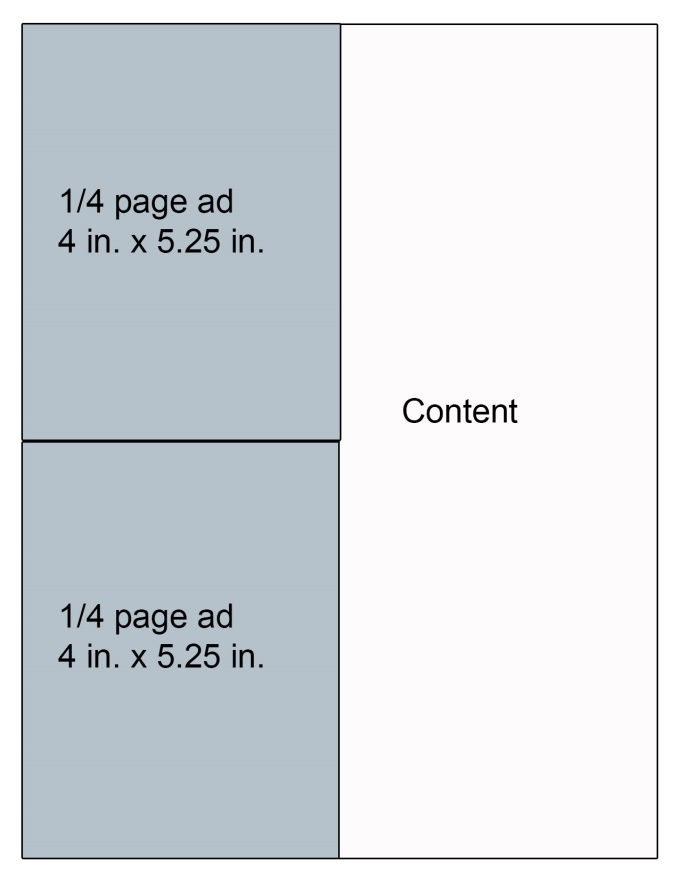 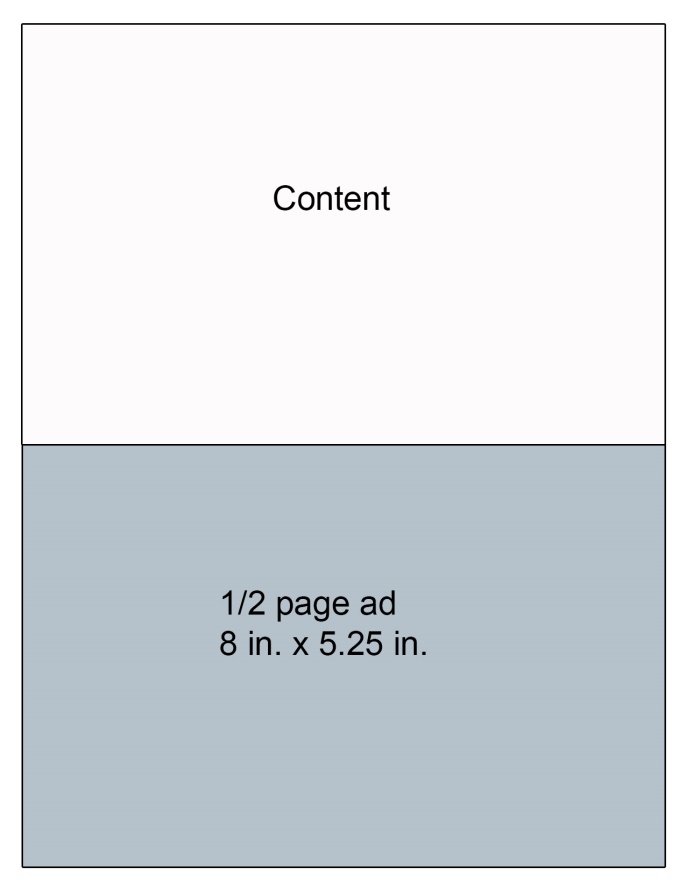 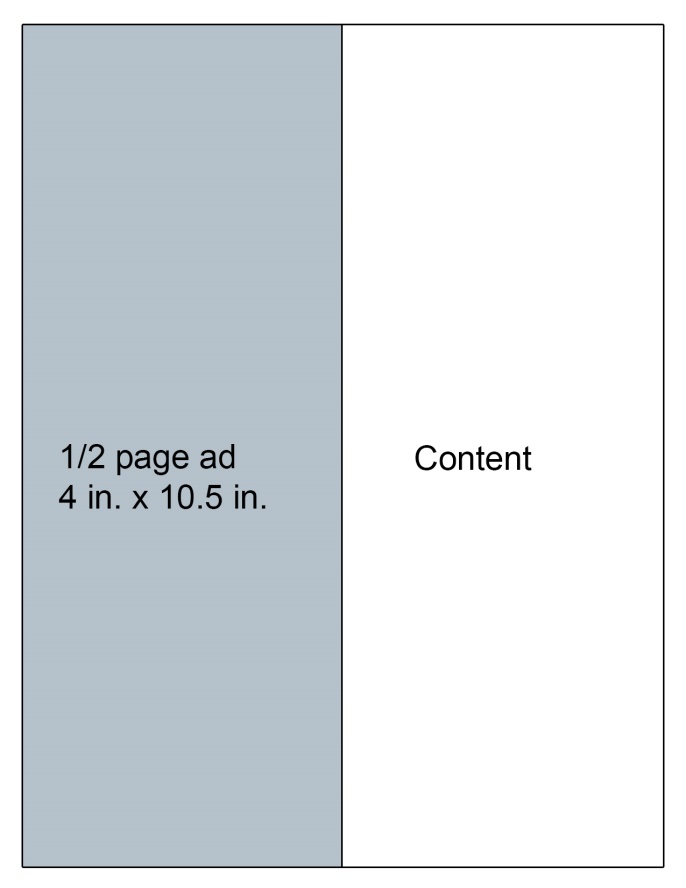 Advertiser AgreementTERMSAll rates are net to Back 9 Media Group12 month prepay due upon agreement ; monthly payments are due on 25th of preceding monthFee based on receiving 150 dpi resolution ad artworkAny additional benefits received by either party must be outlined and agreed to in writingOral agreements are not binding on either partyBack 9 Media Group reserves the right to decline any advertising it deems unacceptableADVERTISER LEVEL: Choose levelBilling Information: Credit Card Number: _________________________________________Exp Date:  __________________  3 Digit Code: _____________Business Name: _________________________________________Email Address: _______________________________________________Billing Address:__________________________________________ __________________________________________Phone: [	] _____________________Signature ___________________________________Size of ad:6 Mos. Commitment12 Mos. Commitment6 Month PrepayOne Year PrepayFull Page$200/mo.$175/mo.$1,100 $1,925 Half Page$150/mo.$100/mo.$825 $1,100 1/4 Page$75/mo.$50/mo.$412 $550 1/8 Page$50/mo.$45/mo.$275 $495 Size of ad:6 Mos. Commitment12 Mos. Commitment6 Month PrepayOne Year PrePayFull PageHalf Page1/4 Page1/8 Page